С 29  по 30 октября 2019 года инспектором контрольно-счетного отдела дано заключение на постановление администрации муниципального образования «Пычасское» «Об утверждении отчета об исполнении бюджета муниципального образования «Пычасское» за 9 месяцев 2019 года».Заключение на  постановление администрации муниципального образования «Пычасское» от 17.10.2019г. № 87  «Об утверждении отчета об исполнении  бюджета муниципального образования «Пычасское» за 9 месяцев 2019 года»  проводится  в соответствии с  Бюджетным кодексом Российской Федерации, положениями Федерального закона от 07.02.2011г.  № 6-ФЗ «Об общих принципах организации и деятельности контрольно-счетных органов субъектов Российской Федерации и муниципальных образований» (в ред. изменений),  Федерального закона от 6 октября 2003г. № 131-ФЗ «Об общих принципах организации местного самоуправления в Российской Федерации», в ред. изменений,   Уставом муниципального образования «Пычасское», Положением «О бюджетном процессе в муниципальном образовании «Пычасское», утвержденным решением  Совета депутатов муниципального образования «Пычасское» от 30.09.2008г. № 5.5 (в ред. изменений), Соглашением о передаче контрольно-счётному отделу муниципального образования «Можгинский район» полномочий контрольно-счётного органа муниципального образования «Пычасское» по осуществлению внешнего муниципального финансового контроля, утвержденного решением Совета депутатов муниципального образования «Пычасское» от 13.12.2018г. № 19.2,  Положением  о контрольно - счетном отделе муниципального образования «Можгинский район», утвержденным Решением Совета депутатов муниципального образования «Можгинский район» от 24.11.2011г.  № 37.6 (в ред. изменений), п. 2.4 плана работы контрольно-счётного отдела муниципального образования «Можгинский район» (далее – контрольно-счётный отдел) на 2019 год, утвержденного решением Совета депутатов муниципального образования «Можгинский район» от 12.12.2018г. № 22.12. Целью  экспертно - аналитического мероприятия является: реализация закрепленных за контрольно-счетным отделом полномочий, регулярное информирование сельского Совета депутатов и главы сельского поселения  о ходе исполнения бюджета муниципального образования «Пычасское».Предметом экспертно-аналитического мероприятия явились: постановление администрации муниципального образования «Пычасское» (далее - администрация сельского поселения)  от 17.10.2019г. № 87 «Об утверждении отчета об исполнении  бюджета муниципального образования «Пычасское» за 9 месяцев 2019 года» (далее - Постановление № 87), отчет ф. 0503117 «Отчет об исполнении бюджета» (далее - Отчет ф. 0503117),  муниципальные правовые акты,  документы и материалы финансово-экономических обоснований указанного постановления в части, касающейся доходных и расходных обязательств муниципального образования «Пычасское», иные распорядительные документы.Объекты экспертно-аналитического мероприятия: администрация сельского поселения,  Управление финансов Администрации муниципального образования «Можгинский район».Бюджет муниципального образования «Пычасское» за 9 месяцев 2019 года исполнялся в соответствии с требованиями и нормами действующего бюджетного законодательства и  муниципальными правовыми актами.Согласно данных отчета ф. 0503117 об исполнении бюджета сельского поселения  доходы поступили в сумме 3 069,5 тыс. руб., что составляет 83,8% от плановых и 62,9% от уточненных бюджетных назначений, в том числе  налоговые и неналоговые доходы поступили в сумме 796,2 тыс. руб., что составляет 65% от плановых бюджетных назначений, т.е. не достигли 75% уровня. Удельный вес собственных доходов в общей сумме доходов за 9 месяцев 2019 года составляет 25,9%.   В структуре собственных  доходов по трем доходным источникам (НДФЛ - 84,3%, ЕСН – 203,9%, Доходы от сдачи в аренду имущества, находящегося в оперативном управлении органов управления сельских поселений и созданных ими учреждений – 98%) 75% уровень от плановых бюджетных назначений превышен, по трем запланированным доходным источникам 75% уровень исполнения не достигнут и составляет от 46,1 до 50,1%. По пяти   запланированным доходным источникам доходы  в 2019 году  выше  аналогичного периода 2018 года,  по одному – ниже, по одному - на уровне прошлого года. Безвозмездные поступления  при плане –  2 437,3 тыс. руб., уточненном плане – 3 656,1 тыс. руб., исполнены в сумме  2 273,3 тыс. руб., что составляет 93,3%  от плановых и 62,2% от уточненных бюджетных назначений. Удельный вес в общем объеме доходов составил  74,1%. Безвозмездные поступления меньше  аналогичного периода 2018 года на 247,5 тыс. руб. Налоговая недоимка по налогам, сборам и иным обязательным платежам по состоянию на 01.10.2019г. в сравнении с аналогичным периодом прошлого года (247,3 тыс. руб.) уменьшилась на 0,4 тыс. руб.   и   составила – 246,9 тыс. руб.За 9 месяцев 2019г. расходы освоены в сумме 2 932,0 тыс. рублей, что составляет 80,1% от плановых и 60,1% от уточненных бюджетных ассигнований. Исполнение  расходной части бюджета сельского поселения  от уточненных бюджетных ассигнований не достигло 75% уровень исполнения. В структуре расходов бюджета  по  одному разделу «Культура и кинематография» сложился высокий процент исполнения – 100%, т.е. 75% уровень превышен. По остальным разделам 75% уровень  исполнения от уточненных бюджетных ассигнований не достигнут, процент исполнения составляет от 34,5 до 70,8%. За  9 месяцев   2019 года в структуре расходов бюджета сельского поселения по пяти расходным источникам  из восьми наблюдается увеличение расходов,  по  двум – сокращение.Бюджет муниципального образования «Пычасское» за 9 месяцев 2019г. исполнен с профицитом  в размере 137,5 тыс. руб., что соответствует Отчету ф. 0503117.Сумма дебиторской задолженности бюджета сельского поселения по состоянию на 01.10.2019г. в сравнении с началом года (92 815,0 руб.) уменьшилась на 75 452,82 руб. и  составила 17 362,18 руб. Сумма кредиторской задолженности по состоянию на 01.10.2019г. в сравнении с началом года (7792,23 руб.) также уменьшилась на 1 209,73  руб. и  составила 6 582,5 руб.  Проведенное экспертно-аналитическое мероприятие по  отчету об исполнении бюджета муниципального образования «Пычасское»  за 9 месяцев 2019г.  предоставляет основания для независимого мнения о его  достоверности. Документы, подтверждающие изменение доходной базы и расходных обязательств, представлены в полном объеме.Замечания финансово-экономического характера отсутствуют.Контрольно-счетным отделом   предложен ряд мероприятий  в целях обеспечения полноты учета налогоплательщиков и увеличения доходной базы бюджета сельского поселения.Представление по результатам экспертно-аналитического мероприятия не направлялось.исп.  инспектор  КСО  Е.В. Трефилова 31.10.2019г.КОНТРОЛЬНО-СЧЕТНЫЙ ОТДЕЛ
МУНИЦИПАЛЬНОГО ОБРАЗОВАНИЯ «МОЖГИНСКИЙ РАЙОН»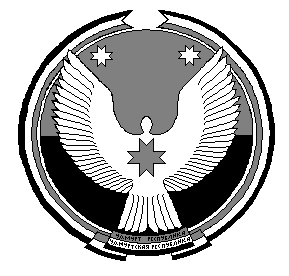 «МОЖГА  ЁРОС» МУНИЦИПАЛ  КЫЛДЫТЭЛЭН ЭСКЕРОНЪЯ НО ЛЫДЪЯНЪЯ  ЁЗЭТЭЗ